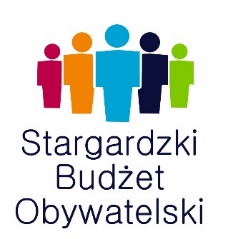 KARTA DO GŁOSOWANIA W RAMACHSTARGARDZKIEGO BUDŻETU OBYWATELSKIEGO 2024Obszar nr 4Każdy mieszkaniec bierze udział w głosowaniu tylko jeden raz. Osoba głosująca może wybrać maksymalnie 3 projekty zlokalizowane w obszarze swojego zamieszkania lub 2 projekty ze swojego obszaru zamieszkania i 1 „złoty głos” oddany na projekt zgłoszony w pozostałych rejonach miasta. Propozycję „złotego głosu” należy wpisać w kartę do głosowania. Postawienie znaku „X” przy więcej niż trzech projektach spowoduje, że głos otrzymają te projekty, które umieszczone są na liście na najwyższych pozycjach. Kartę należy wypełniać drukowanymi literami. Brak jakichkolwiek wskazań oraz puste pola na karcie do głosowania oznaczają nieważność głosu.Wypełniając i podpisując kartę oświadczam, że dane podane w formularzu są zgodne z aktualnym stanem prawnym i faktycznym. Dane osobowe, podane w formularzu przetwarzane są zgodnie z art. 6 ust.1 ogólnego rozporządzenia  o ochronie danych osobowych RODO.Informacja o przetwarzaniu danych osobowych:Administratorem danych osobowych jest Prezydent Miasta Stargard, reprezentujący Urząd Miejski Stargardzie z siedzibą przy ul. Czarnieckiego 17.Administrator wyznaczył inspektora ochrony danych, z którym można skontaktować się pod numerem telefonu: 91-578-56-74 lub pisząc na adres mailowy: iod@um.stargard.pl.Dane osobowe podane przez Panią/Pana na karcie głosowania będą przetwarzane wyłącznie w celu realizacji Stargardzkiego Budżetu Obywatelskiego, na podstawie obowiązujących przepisów prawa: tj.: ustawy o samorządzie gminnym i uchwały prawa miejscowego w związku z art. 6 ust. 1 lit c, e RODO.Odbiorcami Pani/Pana danych osobowych mogą być podmioty przetwarzające oferujące odpowiedni sprzęt oraz oprogramowanie pomagające zrealizować zakładany cel.Dane osobowe będą przetwarzane w okresie niezbędnym do realizacji celu, następnie przechowywane i niszczone zgodnie z zapisami Instrukcji kancelaryjnej i JRWA.Ma Pani/Pan prawo dostępu do swoich danych, ich sprostowania, ograniczenia przetwarzania, prawo sprzeciwu, prawo do usunięcia danych po upływie okresu przechowywania.Osoba, której dane dotyczą, ma prawo wniesienia skargi do organu nadzorczego tj.: do Prezesa Urzędu Ochrony Danych Osobowych, jeśli uzna, że przetwarzanie jej danych osobowych narusza przepisy RODO.Podanie danych osobowych jest konieczne, by zrealizować zamierzony cel. W przypadku braku wymaganych danych osobowych, głos oddany na karcie nie zostanie uwzględniony.Dane osobowe podane przez Panią/Pana nie będą podlegały zautomatyzowanemu podejmowaniu decyzji, w tym profilowaniu.Imię i nazwisko:Imię i nazwisko:Imię i nazwisko:Adres zamieszkania:Adres zamieszkania:Adres zamieszkania:Nazwa projektuSzacunkowy kosztZnak „X”1. „BEZPIECZNY SKATEPARK I PUMPTRACK – MONTAŻ MONITORINGU”  50 000 zł2. „ ŚCIEŻKA KULTURY” 50 000 zł3. DOKOŃCZENIE BUDOWY KOMPLEKSU ZABAWOWO-REKREACYJNEGO PRZY SP 5 - etap II300 000 zł4. EDUKACYJNY OGRÓD ZMYSŁÓW PRZY ZESPOLE SZKÓŁ 
W STARGARDZIE300 000 zł5. INTEGRACYJNY PLAC ZABAW DLA DZIECI Z STREFĄ BOOK REST300 000 zł6. MONITORING NA PARKINGU PRZY UL. PRZĄDKI50 000 zł7. NAUKOWY PLAC ZABAW - etap III300 000 zł8. POIDEŁKA50 000 zł9. SKWER PRZED BRAMĄ WAŁOWĄ300 000 zł10. TOALETA Z PRZEWIJAKIEM W PARKU JAGIELLOŃSKIM300 000 zł11. ZIELONY ZAKĄTEK INY - etap I300 000 zł12. ŻEBY BYŁO BEZPIECZNIEJ300 000 zł„Złoty głos” oddaję na: ……………………………………………………………………………………………………. 
z obszaru nr :…………                                (numer i nazwa projektu )                                     …….……………………………………….                                                                                                                                               (czytelny podpis)„Złoty głos” oddaję na: ……………………………………………………………………………………………………. 
z obszaru nr :…………                                (numer i nazwa projektu )                                     …….……………………………………….                                                                                                                                               (czytelny podpis)„Złoty głos” oddaję na: ……………………………………………………………………………………………………. 
z obszaru nr :…………                                (numer i nazwa projektu )                                     …….……………………………………….                                                                                                                                               (czytelny podpis)